旅游指南针团队/散客确认书打印日期：2020/1/27 12:57:46甲方云南熊猫国际旅行社有限公司云南熊猫国际旅行社有限公司联系人 李劲松联系电话1370880494613708804946乙方云南省国际旅行社有限公司云南省国际旅行社有限公司联系人陈媛媛联系电话1388801728513888017285团期编号CZB08QG200214BCZB08QG200214B产品名称乐享巴厘6晚8天乐享巴厘6晚8天乐享巴厘6晚8天乐享巴厘6晚8天发团日期2020-02-142020-02-14回团日期2020-02-21参团人数3(2大1小)3(2大1小)费用明细费用明细费用明细费用明细费用明细费用明细费用明细费用明细序号项目项目数量单价小计备注备注1成人成人25930.0011860.002小孩不占床小孩不占床15330.005330.003优惠优惠3-180.00-540.00合计总金额：壹万陆仟陆佰伍拾元整总金额：壹万陆仟陆佰伍拾元整总金额：壹万陆仟陆佰伍拾元整总金额：壹万陆仟陆佰伍拾元整16650.0016650.0016650.00请将款项汇入我社指定账户并传汇款凭证，如向非指定或员工个人账户等汇款，不作为团款确认，且造成的损失我社概不负责；出团前须结清所有费用！请将款项汇入我社指定账户并传汇款凭证，如向非指定或员工个人账户等汇款，不作为团款确认，且造成的损失我社概不负责；出团前须结清所有费用！请将款项汇入我社指定账户并传汇款凭证，如向非指定或员工个人账户等汇款，不作为团款确认，且造成的损失我社概不负责；出团前须结清所有费用！请将款项汇入我社指定账户并传汇款凭证，如向非指定或员工个人账户等汇款，不作为团款确认，且造成的损失我社概不负责；出团前须结清所有费用！请将款项汇入我社指定账户并传汇款凭证，如向非指定或员工个人账户等汇款，不作为团款确认，且造成的损失我社概不负责；出团前须结清所有费用！请将款项汇入我社指定账户并传汇款凭证，如向非指定或员工个人账户等汇款，不作为团款确认，且造成的损失我社概不负责；出团前须结清所有费用！请将款项汇入我社指定账户并传汇款凭证，如向非指定或员工个人账户等汇款，不作为团款确认，且造成的损失我社概不负责；出团前须结清所有费用！请将款项汇入我社指定账户并传汇款凭证，如向非指定或员工个人账户等汇款，不作为团款确认，且造成的损失我社概不负责；出团前须结清所有费用！账户信息账户信息账户信息账户信息账户信息账户信息账户信息账户信息招商银行昆明拓东路支行招商银行昆明拓东路支行招商银行昆明拓东路支行云南省国际旅行社有限公司云南省国际旅行社有限公司871903386110603871903386110603871903386110603招商银行昆明广福路支行招商银行昆明广福路支行招商银行昆明广福路支行云南省国际旅行社有限公司云南省国际旅行社有限公司871903386110802871903386110802871903386110802中国建设银行昆明东站支行中国建设银行昆明东站支行中国建设银行昆明东站支行陶建新陶建新623668386000172248262366838600017224826236683860001722482行程安排行程安排行程安排行程安排行程安排行程安排行程安排行程安排2020/02/14昆明(飞机)昆明(飞机)昆明(飞机)昆明(飞机)昆明(飞机)昆明(飞机)昆明(飞机)2020/02/14请23：30准时（具体出团时间参阅出团通知书)前往昆明长水国际机场三楼国际出发厅集合,乘机前往美丽的度假胜地巴厘岛。请23：30准时（具体出团时间参阅出团通知书)前往昆明长水国际机场三楼国际出发厅集合,乘机前往美丽的度假胜地巴厘岛。请23：30准时（具体出团时间参阅出团通知书)前往昆明长水国际机场三楼国际出发厅集合,乘机前往美丽的度假胜地巴厘岛。请23：30准时（具体出团时间参阅出团通知书)前往昆明长水国际机场三楼国际出发厅集合,乘机前往美丽的度假胜地巴厘岛。请23：30准时（具体出团时间参阅出团通知书)前往昆明长水国际机场三楼国际出发厅集合,乘机前往美丽的度假胜地巴厘岛。请23：30准时（具体出团时间参阅出团通知书)前往昆明长水国际机场三楼国际出发厅集合,乘机前往美丽的度假胜地巴厘岛。请23：30准时（具体出团时间参阅出团通知书)前往昆明长水国际机场三楼国际出发厅集合,乘机前往美丽的度假胜地巴厘岛。2020/02/14早餐：敬请自理；午餐：敬请自理；晚餐：敬请自理；住宿：飞机早餐：敬请自理；午餐：敬请自理；晚餐：敬请自理；住宿：飞机早餐：敬请自理；午餐：敬请自理；晚餐：敬请自理；住宿：飞机早餐：敬请自理；午餐：敬请自理；晚餐：敬请自理；住宿：飞机早餐：敬请自理；午餐：敬请自理；晚餐：敬请自理；住宿：飞机早餐：敬请自理；午餐：敬请自理；晚餐：敬请自理；住宿：飞机早餐：敬请自理；午餐：敬请自理；晚餐：敬请自理；住宿：飞机2020/02/15昆明-巴厘岛-鲜花接机-精油SPA-情人崖庙 参考航班：QG8815  03:45-09:45(汽车)昆明-巴厘岛-鲜花接机-精油SPA-情人崖庙 参考航班：QG8815  03:45-09:45(汽车)昆明-巴厘岛-鲜花接机-精油SPA-情人崖庙 参考航班：QG8815  03:45-09:45(汽车)昆明-巴厘岛-鲜花接机-精油SPA-情人崖庙 参考航班：QG8815  03:45-09:45(汽车)昆明-巴厘岛-鲜花接机-精油SPA-情人崖庙 参考航班：QG8815  03:45-09:45(汽车)昆明-巴厘岛-鲜花接机-精油SPA-情人崖庙 参考航班：QG8815  03:45-09:45(汽车)昆明-巴厘岛-鲜花接机-精油SPA-情人崖庙 参考航班：QG8815  03:45-09:45(汽车)2020/02/15抵达巴厘岛后，导游热情接机，开启“一花一世界，一步一天堂”的巴厘岛浪漫之旅。【精油SPA】（约1小时）远离钢筋水泥的丛林，享受一刻慵懒。温馨提醒：精油SPA为赠送项目，12岁以下儿童考虑身体健康不宜做精油SPA，不做任何退费，敬请谅解。【乌鲁瓦图情人崖】（约30分钟）情人崖位于巴厘岛最南端，是久负盛名的爱情圣地，到巴厘岛的情侣都会在此合照，以期待爱情美好长久。您可以在此看看断崖，欣赏海景。 温馨提醒：情人崖有时候很多猴子，戴眼镜、手表的游客需注意安全。抵达巴厘岛后，导游热情接机，开启“一花一世界，一步一天堂”的巴厘岛浪漫之旅。【精油SPA】（约1小时）远离钢筋水泥的丛林，享受一刻慵懒。温馨提醒：精油SPA为赠送项目，12岁以下儿童考虑身体健康不宜做精油SPA，不做任何退费，敬请谅解。【乌鲁瓦图情人崖】（约30分钟）情人崖位于巴厘岛最南端，是久负盛名的爱情圣地，到巴厘岛的情侣都会在此合照，以期待爱情美好长久。您可以在此看看断崖，欣赏海景。 温馨提醒：情人崖有时候很多猴子，戴眼镜、手表的游客需注意安全。抵达巴厘岛后，导游热情接机，开启“一花一世界，一步一天堂”的巴厘岛浪漫之旅。【精油SPA】（约1小时）远离钢筋水泥的丛林，享受一刻慵懒。温馨提醒：精油SPA为赠送项目，12岁以下儿童考虑身体健康不宜做精油SPA，不做任何退费，敬请谅解。【乌鲁瓦图情人崖】（约30分钟）情人崖位于巴厘岛最南端，是久负盛名的爱情圣地，到巴厘岛的情侣都会在此合照，以期待爱情美好长久。您可以在此看看断崖，欣赏海景。 温馨提醒：情人崖有时候很多猴子，戴眼镜、手表的游客需注意安全。抵达巴厘岛后，导游热情接机，开启“一花一世界，一步一天堂”的巴厘岛浪漫之旅。【精油SPA】（约1小时）远离钢筋水泥的丛林，享受一刻慵懒。温馨提醒：精油SPA为赠送项目，12岁以下儿童考虑身体健康不宜做精油SPA，不做任何退费，敬请谅解。【乌鲁瓦图情人崖】（约30分钟）情人崖位于巴厘岛最南端，是久负盛名的爱情圣地，到巴厘岛的情侣都会在此合照，以期待爱情美好长久。您可以在此看看断崖，欣赏海景。 温馨提醒：情人崖有时候很多猴子，戴眼镜、手表的游客需注意安全。抵达巴厘岛后，导游热情接机，开启“一花一世界，一步一天堂”的巴厘岛浪漫之旅。【精油SPA】（约1小时）远离钢筋水泥的丛林，享受一刻慵懒。温馨提醒：精油SPA为赠送项目，12岁以下儿童考虑身体健康不宜做精油SPA，不做任何退费，敬请谅解。【乌鲁瓦图情人崖】（约30分钟）情人崖位于巴厘岛最南端，是久负盛名的爱情圣地，到巴厘岛的情侣都会在此合照，以期待爱情美好长久。您可以在此看看断崖，欣赏海景。 温馨提醒：情人崖有时候很多猴子，戴眼镜、手表的游客需注意安全。抵达巴厘岛后，导游热情接机，开启“一花一世界，一步一天堂”的巴厘岛浪漫之旅。【精油SPA】（约1小时）远离钢筋水泥的丛林，享受一刻慵懒。温馨提醒：精油SPA为赠送项目，12岁以下儿童考虑身体健康不宜做精油SPA，不做任何退费，敬请谅解。【乌鲁瓦图情人崖】（约30分钟）情人崖位于巴厘岛最南端，是久负盛名的爱情圣地，到巴厘岛的情侣都会在此合照，以期待爱情美好长久。您可以在此看看断崖，欣赏海景。 温馨提醒：情人崖有时候很多猴子，戴眼镜、手表的游客需注意安全。抵达巴厘岛后，导游热情接机，开启“一花一世界，一步一天堂”的巴厘岛浪漫之旅。【精油SPA】（约1小时）远离钢筋水泥的丛林，享受一刻慵懒。温馨提醒：精油SPA为赠送项目，12岁以下儿童考虑身体健康不宜做精油SPA，不做任何退费，敬请谅解。【乌鲁瓦图情人崖】（约30分钟）情人崖位于巴厘岛最南端，是久负盛名的爱情圣地，到巴厘岛的情侣都会在此合照，以期待爱情美好长久。您可以在此看看断崖，欣赏海景。 温馨提醒：情人崖有时候很多猴子，戴眼镜、手表的游客需注意安全。2020/02/15早餐：自理 ；午餐：海鲜小火锅；晚餐：中式料理；住宿：巴厘岛当地海边带沙滩5星酒店 早餐：自理 ；午餐：海鲜小火锅；晚餐：中式料理；住宿：巴厘岛当地海边带沙滩5星酒店 早餐：自理 ；午餐：海鲜小火锅；晚餐：中式料理；住宿：巴厘岛当地海边带沙滩5星酒店 早餐：自理 ；午餐：海鲜小火锅；晚餐：中式料理；住宿：巴厘岛当地海边带沙滩5星酒店 早餐：自理 ；午餐：海鲜小火锅；晚餐：中式料理；住宿：巴厘岛当地海边带沙滩5星酒店 早餐：自理 ；午餐：海鲜小火锅；晚餐：中式料理；住宿：巴厘岛当地海边带沙滩5星酒店 早餐：自理 ；午餐：海鲜小火锅；晚餐：中式料理；住宿：巴厘岛当地海边带沙滩5星酒店 2020/02/16海神庙-W酒店下午茶-库塔海滩-洋人街(汽车)海神庙-W酒店下午茶-库塔海滩-洋人街(汽车)海神庙-W酒店下午茶-库塔海滩-洋人街(汽车)海神庙-W酒店下午茶-库塔海滩-洋人街(汽车)海神庙-W酒店下午茶-库塔海滩-洋人街(汽车)海神庙-W酒店下午茶-库塔海滩-洋人街(汽车)海神庙-W酒店下午茶-库塔海滩-洋人街(汽车)2020/02/16【海神庙】（约1小时）巴厘岛的地标，建于海中岩石之上，浮现于印度洋汹涌波涛中，象征着巴厘岛宗教屹立不倒。涨潮时，海水淹没寺庙四周，寺庙晚霞海水相映，仿若蓬莱仙境，美不胜收。温馨提醒：海神庙的风浪比较大，大家游览时千万要注意安全哦！ 【W酒店爱丽丝仙境下午茶】充满创意的W把童话故事变真实了！ 当梦境中的点心搭配上美丽海景…你是否准备好来趟W仙境之旅呢？【库塔海滩】号称巴厘岛最美丽的海岸，海滩平坦、沙粒洁白、细腻，是玩冲浪、滑板的乐园。【库塔洋人街】热闹的商业街，各类商品应有尽有，不仅有巴厘传统手工艺品、民族服装，还有大型百货商店。 【海神庙】（约1小时）巴厘岛的地标，建于海中岩石之上，浮现于印度洋汹涌波涛中，象征着巴厘岛宗教屹立不倒。涨潮时，海水淹没寺庙四周，寺庙晚霞海水相映，仿若蓬莱仙境，美不胜收。温馨提醒：海神庙的风浪比较大，大家游览时千万要注意安全哦！ 【W酒店爱丽丝仙境下午茶】充满创意的W把童话故事变真实了！ 当梦境中的点心搭配上美丽海景…你是否准备好来趟W仙境之旅呢？【库塔海滩】号称巴厘岛最美丽的海岸，海滩平坦、沙粒洁白、细腻，是玩冲浪、滑板的乐园。【库塔洋人街】热闹的商业街，各类商品应有尽有，不仅有巴厘传统手工艺品、民族服装，还有大型百货商店。 【海神庙】（约1小时）巴厘岛的地标，建于海中岩石之上，浮现于印度洋汹涌波涛中，象征着巴厘岛宗教屹立不倒。涨潮时，海水淹没寺庙四周，寺庙晚霞海水相映，仿若蓬莱仙境，美不胜收。温馨提醒：海神庙的风浪比较大，大家游览时千万要注意安全哦！ 【W酒店爱丽丝仙境下午茶】充满创意的W把童话故事变真实了！ 当梦境中的点心搭配上美丽海景…你是否准备好来趟W仙境之旅呢？【库塔海滩】号称巴厘岛最美丽的海岸，海滩平坦、沙粒洁白、细腻，是玩冲浪、滑板的乐园。【库塔洋人街】热闹的商业街，各类商品应有尽有，不仅有巴厘传统手工艺品、民族服装，还有大型百货商店。 【海神庙】（约1小时）巴厘岛的地标，建于海中岩石之上，浮现于印度洋汹涌波涛中，象征着巴厘岛宗教屹立不倒。涨潮时，海水淹没寺庙四周，寺庙晚霞海水相映，仿若蓬莱仙境，美不胜收。温馨提醒：海神庙的风浪比较大，大家游览时千万要注意安全哦！ 【W酒店爱丽丝仙境下午茶】充满创意的W把童话故事变真实了！ 当梦境中的点心搭配上美丽海景…你是否准备好来趟W仙境之旅呢？【库塔海滩】号称巴厘岛最美丽的海岸，海滩平坦、沙粒洁白、细腻，是玩冲浪、滑板的乐园。【库塔洋人街】热闹的商业街，各类商品应有尽有，不仅有巴厘传统手工艺品、民族服装，还有大型百货商店。 【海神庙】（约1小时）巴厘岛的地标，建于海中岩石之上，浮现于印度洋汹涌波涛中，象征着巴厘岛宗教屹立不倒。涨潮时，海水淹没寺庙四周，寺庙晚霞海水相映，仿若蓬莱仙境，美不胜收。温馨提醒：海神庙的风浪比较大，大家游览时千万要注意安全哦！ 【W酒店爱丽丝仙境下午茶】充满创意的W把童话故事变真实了！ 当梦境中的点心搭配上美丽海景…你是否准备好来趟W仙境之旅呢？【库塔海滩】号称巴厘岛最美丽的海岸，海滩平坦、沙粒洁白、细腻，是玩冲浪、滑板的乐园。【库塔洋人街】热闹的商业街，各类商品应有尽有，不仅有巴厘传统手工艺品、民族服装，还有大型百货商店。 【海神庙】（约1小时）巴厘岛的地标，建于海中岩石之上，浮现于印度洋汹涌波涛中，象征着巴厘岛宗教屹立不倒。涨潮时，海水淹没寺庙四周，寺庙晚霞海水相映，仿若蓬莱仙境，美不胜收。温馨提醒：海神庙的风浪比较大，大家游览时千万要注意安全哦！ 【W酒店爱丽丝仙境下午茶】充满创意的W把童话故事变真实了！ 当梦境中的点心搭配上美丽海景…你是否准备好来趟W仙境之旅呢？【库塔海滩】号称巴厘岛最美丽的海岸，海滩平坦、沙粒洁白、细腻，是玩冲浪、滑板的乐园。【库塔洋人街】热闹的商业街，各类商品应有尽有，不仅有巴厘传统手工艺品、民族服装，还有大型百货商店。 【海神庙】（约1小时）巴厘岛的地标，建于海中岩石之上，浮现于印度洋汹涌波涛中，象征着巴厘岛宗教屹立不倒。涨潮时，海水淹没寺庙四周，寺庙晚霞海水相映，仿若蓬莱仙境，美不胜收。温馨提醒：海神庙的风浪比较大，大家游览时千万要注意安全哦！ 【W酒店爱丽丝仙境下午茶】充满创意的W把童话故事变真实了！ 当梦境中的点心搭配上美丽海景…你是否准备好来趟W仙境之旅呢？【库塔海滩】号称巴厘岛最美丽的海岸，海滩平坦、沙粒洁白、细腻，是玩冲浪、滑板的乐园。【库塔洋人街】热闹的商业街，各类商品应有尽有，不仅有巴厘传统手工艺品、民族服装，还有大型百货商店。 2020/02/16早餐：酒店自助餐；午餐：水上发呆亭脏鸭餐；晚餐：自理；住宿：巴厘岛当地海边带沙滩5星酒店 早餐：酒店自助餐；午餐：水上发呆亭脏鸭餐；晚餐：自理；住宿：巴厘岛当地海边带沙滩5星酒店 早餐：酒店自助餐；午餐：水上发呆亭脏鸭餐；晚餐：自理；住宿：巴厘岛当地海边带沙滩5星酒店 早餐：酒店自助餐；午餐：水上发呆亭脏鸭餐；晚餐：自理；住宿：巴厘岛当地海边带沙滩5星酒店 早餐：酒店自助餐；午餐：水上发呆亭脏鸭餐；晚餐：自理；住宿：巴厘岛当地海边带沙滩5星酒店 早餐：酒店自助餐；午餐：水上发呆亭脏鸭餐；晚餐：自理；住宿：巴厘岛当地海边带沙滩5星酒店 早餐：酒店自助餐；午餐：水上发呆亭脏鸭餐；晚餐：自理；住宿：巴厘岛当地海边带沙滩5星酒店 2020/02/17乌布皇宫-乌布市场-网红秋千-鸟巢-吉普车-梯田下午茶-金巴兰BBQ(汽车)乌布皇宫-乌布市场-网红秋千-鸟巢-吉普车-梯田下午茶-金巴兰BBQ(汽车)乌布皇宫-乌布市场-网红秋千-鸟巢-吉普车-梯田下午茶-金巴兰BBQ(汽车)乌布皇宫-乌布市场-网红秋千-鸟巢-吉普车-梯田下午茶-金巴兰BBQ(汽车)乌布皇宫-乌布市场-网红秋千-鸟巢-吉普车-梯田下午茶-金巴兰BBQ(汽车)乌布皇宫-乌布市场-网红秋千-鸟巢-吉普车-梯田下午茶-金巴兰BBQ(汽车)乌布皇宫-乌布市场-网红秋千-鸟巢-吉普车-梯田下午茶-金巴兰BBQ(汽车)2020/02/17早餐后前往网红秋千，乘坐秋千享受升空意趣，前往鸟巢并拍照留念。游览乌布皇宫和乌布市场，您可在乌布市场自由购买心仪的伴手礼。然后乘坐巴厘岛特色吉普车，穿越丛林。下午享受梯田下午茶，边喝茶点边欣赏梯田美景。晚餐来到金巴兰海滩，伴着世界屈指可数的夕阳美景BBQ。行程完毕后入住酒店休息。【乌布皇宫】（约15分钟）王宫始建于16世纪，整座宫殿气势恢宏，内部有精致细腻的手工雕刻和贵气逼人的金箔装饰。下午七点半开始，在宫殿里还可以欣赏到许多有着浓厚巴厘岛风味的传统舞蹈表演。【乌布传统市场】（约15分钟）巴厘岛绘画和艺术重镇，蜚声世界的艺术村，选购巴厘岛手工艺品的最佳地点。【网红大秋千】（约30分钟）网红大秋千带您亲近自然：坐上秋千，和蓝天白云亲密接触，和耳边清风温柔对话，享受无所束缚的自由感。【鸟巢】（约30分钟）浪漫的见证，情侣共度甜蜜时光的好去处。【吉普车】小巧的四轮越野车，却能带您领略巴厘岛的粗犷之美。坐着这种全地形越野车，穿过林间小路、上山、涉水，充分接触自然，可不是轻易能有的体验。【梯田下午茶】一边观赏乌布梯田胜景，一边享用悠闲下午茶。在这里你会发现很多明信片和摄影作品上熟悉的场景，田间点缀的椰树和雄伟的火山背景使它和世界上无数的梯田中独树一帜，难得的是热带风光与田园景色的完美契合。【金巴兰海滩+BBQ】（约1小时）夕阳西下，来到金巴兰海滩，欣赏世界排名前十的金巴兰海滩落日、欣赏当地民族舞蹈、聆听时下华语热曲。脚踩白沙，眺望蓝海，金色夕阳洒落，浪花亲吻脚丫，和最亲爱的人享受浪漫时刻。早餐后前往网红秋千，乘坐秋千享受升空意趣，前往鸟巢并拍照留念。游览乌布皇宫和乌布市场，您可在乌布市场自由购买心仪的伴手礼。然后乘坐巴厘岛特色吉普车，穿越丛林。下午享受梯田下午茶，边喝茶点边欣赏梯田美景。晚餐来到金巴兰海滩，伴着世界屈指可数的夕阳美景BBQ。行程完毕后入住酒店休息。【乌布皇宫】（约15分钟）王宫始建于16世纪，整座宫殿气势恢宏，内部有精致细腻的手工雕刻和贵气逼人的金箔装饰。下午七点半开始，在宫殿里还可以欣赏到许多有着浓厚巴厘岛风味的传统舞蹈表演。【乌布传统市场】（约15分钟）巴厘岛绘画和艺术重镇，蜚声世界的艺术村，选购巴厘岛手工艺品的最佳地点。【网红大秋千】（约30分钟）网红大秋千带您亲近自然：坐上秋千，和蓝天白云亲密接触，和耳边清风温柔对话，享受无所束缚的自由感。【鸟巢】（约30分钟）浪漫的见证，情侣共度甜蜜时光的好去处。【吉普车】小巧的四轮越野车，却能带您领略巴厘岛的粗犷之美。坐着这种全地形越野车，穿过林间小路、上山、涉水，充分接触自然，可不是轻易能有的体验。【梯田下午茶】一边观赏乌布梯田胜景，一边享用悠闲下午茶。在这里你会发现很多明信片和摄影作品上熟悉的场景，田间点缀的椰树和雄伟的火山背景使它和世界上无数的梯田中独树一帜，难得的是热带风光与田园景色的完美契合。【金巴兰海滩+BBQ】（约1小时）夕阳西下，来到金巴兰海滩，欣赏世界排名前十的金巴兰海滩落日、欣赏当地民族舞蹈、聆听时下华语热曲。脚踩白沙，眺望蓝海，金色夕阳洒落，浪花亲吻脚丫，和最亲爱的人享受浪漫时刻。早餐后前往网红秋千，乘坐秋千享受升空意趣，前往鸟巢并拍照留念。游览乌布皇宫和乌布市场，您可在乌布市场自由购买心仪的伴手礼。然后乘坐巴厘岛特色吉普车，穿越丛林。下午享受梯田下午茶，边喝茶点边欣赏梯田美景。晚餐来到金巴兰海滩，伴着世界屈指可数的夕阳美景BBQ。行程完毕后入住酒店休息。【乌布皇宫】（约15分钟）王宫始建于16世纪，整座宫殿气势恢宏，内部有精致细腻的手工雕刻和贵气逼人的金箔装饰。下午七点半开始，在宫殿里还可以欣赏到许多有着浓厚巴厘岛风味的传统舞蹈表演。【乌布传统市场】（约15分钟）巴厘岛绘画和艺术重镇，蜚声世界的艺术村，选购巴厘岛手工艺品的最佳地点。【网红大秋千】（约30分钟）网红大秋千带您亲近自然：坐上秋千，和蓝天白云亲密接触，和耳边清风温柔对话，享受无所束缚的自由感。【鸟巢】（约30分钟）浪漫的见证，情侣共度甜蜜时光的好去处。【吉普车】小巧的四轮越野车，却能带您领略巴厘岛的粗犷之美。坐着这种全地形越野车，穿过林间小路、上山、涉水，充分接触自然，可不是轻易能有的体验。【梯田下午茶】一边观赏乌布梯田胜景，一边享用悠闲下午茶。在这里你会发现很多明信片和摄影作品上熟悉的场景，田间点缀的椰树和雄伟的火山背景使它和世界上无数的梯田中独树一帜，难得的是热带风光与田园景色的完美契合。【金巴兰海滩+BBQ】（约1小时）夕阳西下，来到金巴兰海滩，欣赏世界排名前十的金巴兰海滩落日、欣赏当地民族舞蹈、聆听时下华语热曲。脚踩白沙，眺望蓝海，金色夕阳洒落，浪花亲吻脚丫，和最亲爱的人享受浪漫时刻。早餐后前往网红秋千，乘坐秋千享受升空意趣，前往鸟巢并拍照留念。游览乌布皇宫和乌布市场，您可在乌布市场自由购买心仪的伴手礼。然后乘坐巴厘岛特色吉普车，穿越丛林。下午享受梯田下午茶，边喝茶点边欣赏梯田美景。晚餐来到金巴兰海滩，伴着世界屈指可数的夕阳美景BBQ。行程完毕后入住酒店休息。【乌布皇宫】（约15分钟）王宫始建于16世纪，整座宫殿气势恢宏，内部有精致细腻的手工雕刻和贵气逼人的金箔装饰。下午七点半开始，在宫殿里还可以欣赏到许多有着浓厚巴厘岛风味的传统舞蹈表演。【乌布传统市场】（约15分钟）巴厘岛绘画和艺术重镇，蜚声世界的艺术村，选购巴厘岛手工艺品的最佳地点。【网红大秋千】（约30分钟）网红大秋千带您亲近自然：坐上秋千，和蓝天白云亲密接触，和耳边清风温柔对话，享受无所束缚的自由感。【鸟巢】（约30分钟）浪漫的见证，情侣共度甜蜜时光的好去处。【吉普车】小巧的四轮越野车，却能带您领略巴厘岛的粗犷之美。坐着这种全地形越野车，穿过林间小路、上山、涉水，充分接触自然，可不是轻易能有的体验。【梯田下午茶】一边观赏乌布梯田胜景，一边享用悠闲下午茶。在这里你会发现很多明信片和摄影作品上熟悉的场景，田间点缀的椰树和雄伟的火山背景使它和世界上无数的梯田中独树一帜，难得的是热带风光与田园景色的完美契合。【金巴兰海滩+BBQ】（约1小时）夕阳西下，来到金巴兰海滩，欣赏世界排名前十的金巴兰海滩落日、欣赏当地民族舞蹈、聆听时下华语热曲。脚踩白沙，眺望蓝海，金色夕阳洒落，浪花亲吻脚丫，和最亲爱的人享受浪漫时刻。早餐后前往网红秋千，乘坐秋千享受升空意趣，前往鸟巢并拍照留念。游览乌布皇宫和乌布市场，您可在乌布市场自由购买心仪的伴手礼。然后乘坐巴厘岛特色吉普车，穿越丛林。下午享受梯田下午茶，边喝茶点边欣赏梯田美景。晚餐来到金巴兰海滩，伴着世界屈指可数的夕阳美景BBQ。行程完毕后入住酒店休息。【乌布皇宫】（约15分钟）王宫始建于16世纪，整座宫殿气势恢宏，内部有精致细腻的手工雕刻和贵气逼人的金箔装饰。下午七点半开始，在宫殿里还可以欣赏到许多有着浓厚巴厘岛风味的传统舞蹈表演。【乌布传统市场】（约15分钟）巴厘岛绘画和艺术重镇，蜚声世界的艺术村，选购巴厘岛手工艺品的最佳地点。【网红大秋千】（约30分钟）网红大秋千带您亲近自然：坐上秋千，和蓝天白云亲密接触，和耳边清风温柔对话，享受无所束缚的自由感。【鸟巢】（约30分钟）浪漫的见证，情侣共度甜蜜时光的好去处。【吉普车】小巧的四轮越野车，却能带您领略巴厘岛的粗犷之美。坐着这种全地形越野车，穿过林间小路、上山、涉水，充分接触自然，可不是轻易能有的体验。【梯田下午茶】一边观赏乌布梯田胜景，一边享用悠闲下午茶。在这里你会发现很多明信片和摄影作品上熟悉的场景，田间点缀的椰树和雄伟的火山背景使它和世界上无数的梯田中独树一帜，难得的是热带风光与田园景色的完美契合。【金巴兰海滩+BBQ】（约1小时）夕阳西下，来到金巴兰海滩，欣赏世界排名前十的金巴兰海滩落日、欣赏当地民族舞蹈、聆听时下华语热曲。脚踩白沙，眺望蓝海，金色夕阳洒落，浪花亲吻脚丫，和最亲爱的人享受浪漫时刻。早餐后前往网红秋千，乘坐秋千享受升空意趣，前往鸟巢并拍照留念。游览乌布皇宫和乌布市场，您可在乌布市场自由购买心仪的伴手礼。然后乘坐巴厘岛特色吉普车，穿越丛林。下午享受梯田下午茶，边喝茶点边欣赏梯田美景。晚餐来到金巴兰海滩，伴着世界屈指可数的夕阳美景BBQ。行程完毕后入住酒店休息。【乌布皇宫】（约15分钟）王宫始建于16世纪，整座宫殿气势恢宏，内部有精致细腻的手工雕刻和贵气逼人的金箔装饰。下午七点半开始，在宫殿里还可以欣赏到许多有着浓厚巴厘岛风味的传统舞蹈表演。【乌布传统市场】（约15分钟）巴厘岛绘画和艺术重镇，蜚声世界的艺术村，选购巴厘岛手工艺品的最佳地点。【网红大秋千】（约30分钟）网红大秋千带您亲近自然：坐上秋千，和蓝天白云亲密接触，和耳边清风温柔对话，享受无所束缚的自由感。【鸟巢】（约30分钟）浪漫的见证，情侣共度甜蜜时光的好去处。【吉普车】小巧的四轮越野车，却能带您领略巴厘岛的粗犷之美。坐着这种全地形越野车，穿过林间小路、上山、涉水，充分接触自然，可不是轻易能有的体验。【梯田下午茶】一边观赏乌布梯田胜景，一边享用悠闲下午茶。在这里你会发现很多明信片和摄影作品上熟悉的场景，田间点缀的椰树和雄伟的火山背景使它和世界上无数的梯田中独树一帜，难得的是热带风光与田园景色的完美契合。【金巴兰海滩+BBQ】（约1小时）夕阳西下，来到金巴兰海滩，欣赏世界排名前十的金巴兰海滩落日、欣赏当地民族舞蹈、聆听时下华语热曲。脚踩白沙，眺望蓝海，金色夕阳洒落，浪花亲吻脚丫，和最亲爱的人享受浪漫时刻。早餐后前往网红秋千，乘坐秋千享受升空意趣，前往鸟巢并拍照留念。游览乌布皇宫和乌布市场，您可在乌布市场自由购买心仪的伴手礼。然后乘坐巴厘岛特色吉普车，穿越丛林。下午享受梯田下午茶，边喝茶点边欣赏梯田美景。晚餐来到金巴兰海滩，伴着世界屈指可数的夕阳美景BBQ。行程完毕后入住酒店休息。【乌布皇宫】（约15分钟）王宫始建于16世纪，整座宫殿气势恢宏，内部有精致细腻的手工雕刻和贵气逼人的金箔装饰。下午七点半开始，在宫殿里还可以欣赏到许多有着浓厚巴厘岛风味的传统舞蹈表演。【乌布传统市场】（约15分钟）巴厘岛绘画和艺术重镇，蜚声世界的艺术村，选购巴厘岛手工艺品的最佳地点。【网红大秋千】（约30分钟）网红大秋千带您亲近自然：坐上秋千，和蓝天白云亲密接触，和耳边清风温柔对话，享受无所束缚的自由感。【鸟巢】（约30分钟）浪漫的见证，情侣共度甜蜜时光的好去处。【吉普车】小巧的四轮越野车，却能带您领略巴厘岛的粗犷之美。坐着这种全地形越野车，穿过林间小路、上山、涉水，充分接触自然，可不是轻易能有的体验。【梯田下午茶】一边观赏乌布梯田胜景，一边享用悠闲下午茶。在这里你会发现很多明信片和摄影作品上熟悉的场景，田间点缀的椰树和雄伟的火山背景使它和世界上无数的梯田中独树一帜，难得的是热带风光与田园景色的完美契合。【金巴兰海滩+BBQ】（约1小时）夕阳西下，来到金巴兰海滩，欣赏世界排名前十的金巴兰海滩落日、欣赏当地民族舞蹈、聆听时下华语热曲。脚踩白沙，眺望蓝海，金色夕阳洒落，浪花亲吻脚丫，和最亲爱的人享受浪漫时刻。2020/02/17早餐：酒店自助餐；午餐：巴厘料理+看巴厘岛舞蹈表演 ；晚餐：金巴兰BBQ；住宿：巴厘岛当地海边带沙滩5星酒店 早餐：酒店自助餐；午餐：巴厘料理+看巴厘岛舞蹈表演 ；晚餐：金巴兰BBQ；住宿：巴厘岛当地海边带沙滩5星酒店 早餐：酒店自助餐；午餐：巴厘料理+看巴厘岛舞蹈表演 ；晚餐：金巴兰BBQ；住宿：巴厘岛当地海边带沙滩5星酒店 早餐：酒店自助餐；午餐：巴厘料理+看巴厘岛舞蹈表演 ；晚餐：金巴兰BBQ；住宿：巴厘岛当地海边带沙滩5星酒店 早餐：酒店自助餐；午餐：巴厘料理+看巴厘岛舞蹈表演 ；晚餐：金巴兰BBQ；住宿：巴厘岛当地海边带沙滩5星酒店 早餐：酒店自助餐；午餐：巴厘料理+看巴厘岛舞蹈表演 ；晚餐：金巴兰BBQ；住宿：巴厘岛当地海边带沙滩5星酒店 早餐：酒店自助餐；午餐：巴厘料理+看巴厘岛舞蹈表演 ；晚餐：金巴兰BBQ；住宿：巴厘岛当地海边带沙滩5星酒店 2020/02/18自由活动(无)自由活动(无)自由活动(无)自由活动(无)自由活动(无)自由活动(无)自由活动(无)2020/02/18全天我们彻底放松，自由活动，体验真正的度假生活，百分百的慵懒，百分百的悠闲。亦可参加各种好玩的水上项目。1、东海岸一日游；2、来一次特色SPA（红酒、LULU、巧克力……）3、沙滩俱乐部下午茶、晚餐。温馨提醒：全天自由活动不含中、晚餐，不含用车、导游、领队服务，您可以就近在酒店用中晚餐，具体价格详询酒店餐厅，费用自理。如需外出酒店游玩用餐请注意安全，出行前务必跟我社领队打好招呼。自由活动期间如参加旅行社安排之外的各项活动，不受旅行社保险的保障，产生的一切意外，后果由客人承担，旅行社不承担责任。特别提醒：此自由活动时间安排仅为整体计划参考时间，并非指定在该时间；具体执行以旅行社实际操作中提前一个晚上通知为准，如因此导致客人自行安排活动和节目而导致的冲突和损失，旅行社无法承担任何损失。敬请谅解！全天我们彻底放松，自由活动，体验真正的度假生活，百分百的慵懒，百分百的悠闲。亦可参加各种好玩的水上项目。1、东海岸一日游；2、来一次特色SPA（红酒、LULU、巧克力……）3、沙滩俱乐部下午茶、晚餐。温馨提醒：全天自由活动不含中、晚餐，不含用车、导游、领队服务，您可以就近在酒店用中晚餐，具体价格详询酒店餐厅，费用自理。如需外出酒店游玩用餐请注意安全，出行前务必跟我社领队打好招呼。自由活动期间如参加旅行社安排之外的各项活动，不受旅行社保险的保障，产生的一切意外，后果由客人承担，旅行社不承担责任。特别提醒：此自由活动时间安排仅为整体计划参考时间，并非指定在该时间；具体执行以旅行社实际操作中提前一个晚上通知为准，如因此导致客人自行安排活动和节目而导致的冲突和损失，旅行社无法承担任何损失。敬请谅解！全天我们彻底放松，自由活动，体验真正的度假生活，百分百的慵懒，百分百的悠闲。亦可参加各种好玩的水上项目。1、东海岸一日游；2、来一次特色SPA（红酒、LULU、巧克力……）3、沙滩俱乐部下午茶、晚餐。温馨提醒：全天自由活动不含中、晚餐，不含用车、导游、领队服务，您可以就近在酒店用中晚餐，具体价格详询酒店餐厅，费用自理。如需外出酒店游玩用餐请注意安全，出行前务必跟我社领队打好招呼。自由活动期间如参加旅行社安排之外的各项活动，不受旅行社保险的保障，产生的一切意外，后果由客人承担，旅行社不承担责任。特别提醒：此自由活动时间安排仅为整体计划参考时间，并非指定在该时间；具体执行以旅行社实际操作中提前一个晚上通知为准，如因此导致客人自行安排活动和节目而导致的冲突和损失，旅行社无法承担任何损失。敬请谅解！全天我们彻底放松，自由活动，体验真正的度假生活，百分百的慵懒，百分百的悠闲。亦可参加各种好玩的水上项目。1、东海岸一日游；2、来一次特色SPA（红酒、LULU、巧克力……）3、沙滩俱乐部下午茶、晚餐。温馨提醒：全天自由活动不含中、晚餐，不含用车、导游、领队服务，您可以就近在酒店用中晚餐，具体价格详询酒店餐厅，费用自理。如需外出酒店游玩用餐请注意安全，出行前务必跟我社领队打好招呼。自由活动期间如参加旅行社安排之外的各项活动，不受旅行社保险的保障，产生的一切意外，后果由客人承担，旅行社不承担责任。特别提醒：此自由活动时间安排仅为整体计划参考时间，并非指定在该时间；具体执行以旅行社实际操作中提前一个晚上通知为准，如因此导致客人自行安排活动和节目而导致的冲突和损失，旅行社无法承担任何损失。敬请谅解！全天我们彻底放松，自由活动，体验真正的度假生活，百分百的慵懒，百分百的悠闲。亦可参加各种好玩的水上项目。1、东海岸一日游；2、来一次特色SPA（红酒、LULU、巧克力……）3、沙滩俱乐部下午茶、晚餐。温馨提醒：全天自由活动不含中、晚餐，不含用车、导游、领队服务，您可以就近在酒店用中晚餐，具体价格详询酒店餐厅，费用自理。如需外出酒店游玩用餐请注意安全，出行前务必跟我社领队打好招呼。自由活动期间如参加旅行社安排之外的各项活动，不受旅行社保险的保障，产生的一切意外，后果由客人承担，旅行社不承担责任。特别提醒：此自由活动时间安排仅为整体计划参考时间，并非指定在该时间；具体执行以旅行社实际操作中提前一个晚上通知为准，如因此导致客人自行安排活动和节目而导致的冲突和损失，旅行社无法承担任何损失。敬请谅解！全天我们彻底放松，自由活动，体验真正的度假生活，百分百的慵懒，百分百的悠闲。亦可参加各种好玩的水上项目。1、东海岸一日游；2、来一次特色SPA（红酒、LULU、巧克力……）3、沙滩俱乐部下午茶、晚餐。温馨提醒：全天自由活动不含中、晚餐，不含用车、导游、领队服务，您可以就近在酒店用中晚餐，具体价格详询酒店餐厅，费用自理。如需外出酒店游玩用餐请注意安全，出行前务必跟我社领队打好招呼。自由活动期间如参加旅行社安排之外的各项活动，不受旅行社保险的保障，产生的一切意外，后果由客人承担，旅行社不承担责任。特别提醒：此自由活动时间安排仅为整体计划参考时间，并非指定在该时间；具体执行以旅行社实际操作中提前一个晚上通知为准，如因此导致客人自行安排活动和节目而导致的冲突和损失，旅行社无法承担任何损失。敬请谅解！全天我们彻底放松，自由活动，体验真正的度假生活，百分百的慵懒，百分百的悠闲。亦可参加各种好玩的水上项目。1、东海岸一日游；2、来一次特色SPA（红酒、LULU、巧克力……）3、沙滩俱乐部下午茶、晚餐。温馨提醒：全天自由活动不含中、晚餐，不含用车、导游、领队服务，您可以就近在酒店用中晚餐，具体价格详询酒店餐厅，费用自理。如需外出酒店游玩用餐请注意安全，出行前务必跟我社领队打好招呼。自由活动期间如参加旅行社安排之外的各项活动，不受旅行社保险的保障，产生的一切意外，后果由客人承担，旅行社不承担责任。特别提醒：此自由活动时间安排仅为整体计划参考时间，并非指定在该时间；具体执行以旅行社实际操作中提前一个晚上通知为准，如因此导致客人自行安排活动和节目而导致的冲突和损失，旅行社无法承担任何损失。敬请谅解！2020/02/18早餐：酒店自助餐；午餐：自理 ；晚餐：自理 ；住宿：巴厘岛国际5星泳池酒店   早餐：酒店自助餐；午餐：自理 ；晚餐：自理 ；住宿：巴厘岛国际5星泳池酒店   早餐：酒店自助餐；午餐：自理 ；晚餐：自理 ；住宿：巴厘岛国际5星泳池酒店   早餐：酒店自助餐；午餐：自理 ；晚餐：自理 ；住宿：巴厘岛国际5星泳池酒店   早餐：酒店自助餐；午餐：自理 ；晚餐：自理 ；住宿：巴厘岛国际5星泳池酒店   早餐：酒店自助餐；午餐：自理 ；晚餐：自理 ；住宿：巴厘岛国际5星泳池酒店   早餐：酒店自助餐；午餐：自理 ；晚餐：自理 ；住宿：巴厘岛国际5星泳池酒店   2020/02/19自由活动(无)自由活动(无)自由活动(无)自由活动(无)自由活动(无)自由活动(无)自由活动(无)2020/02/19全天我们彻底放松，自由活动，体验真正的度假生活，百分百的慵懒，百分百的悠闲。亦可参加各种好玩的水上项目。1、东海岸一日游；2、来一次特色SPA（红酒、LULU、巧克力……）3、沙滩俱乐部下午茶、晚餐。温馨提醒：全天自由活动不含中、晚餐，不含用车、导游、领队服务，您可以就近在酒店用中晚餐，具体价格详询酒店餐厅，费用自理。如需外出酒店游玩用餐请注意安全，出行前务必跟我社领队打好招呼。自由活动期间如参加旅行社安排之外的各项活动，不受旅行社保险的保障，产生的一切意外，后果由客人承担，旅行社不承担责任。特别提醒：此自由活动时间安排仅为整体计划参考时间，并非指定在该时间；具体执行以旅行社实际操作中提前一个晚上通知为准，如因此导致客人自行安排活动和节目而导致的冲突和损失，旅行社无法承担任何损失。敬请谅解！全天我们彻底放松，自由活动，体验真正的度假生活，百分百的慵懒，百分百的悠闲。亦可参加各种好玩的水上项目。1、东海岸一日游；2、来一次特色SPA（红酒、LULU、巧克力……）3、沙滩俱乐部下午茶、晚餐。温馨提醒：全天自由活动不含中、晚餐，不含用车、导游、领队服务，您可以就近在酒店用中晚餐，具体价格详询酒店餐厅，费用自理。如需外出酒店游玩用餐请注意安全，出行前务必跟我社领队打好招呼。自由活动期间如参加旅行社安排之外的各项活动，不受旅行社保险的保障，产生的一切意外，后果由客人承担，旅行社不承担责任。特别提醒：此自由活动时间安排仅为整体计划参考时间，并非指定在该时间；具体执行以旅行社实际操作中提前一个晚上通知为准，如因此导致客人自行安排活动和节目而导致的冲突和损失，旅行社无法承担任何损失。敬请谅解！全天我们彻底放松，自由活动，体验真正的度假生活，百分百的慵懒，百分百的悠闲。亦可参加各种好玩的水上项目。1、东海岸一日游；2、来一次特色SPA（红酒、LULU、巧克力……）3、沙滩俱乐部下午茶、晚餐。温馨提醒：全天自由活动不含中、晚餐，不含用车、导游、领队服务，您可以就近在酒店用中晚餐，具体价格详询酒店餐厅，费用自理。如需外出酒店游玩用餐请注意安全，出行前务必跟我社领队打好招呼。自由活动期间如参加旅行社安排之外的各项活动，不受旅行社保险的保障，产生的一切意外，后果由客人承担，旅行社不承担责任。特别提醒：此自由活动时间安排仅为整体计划参考时间，并非指定在该时间；具体执行以旅行社实际操作中提前一个晚上通知为准，如因此导致客人自行安排活动和节目而导致的冲突和损失，旅行社无法承担任何损失。敬请谅解！全天我们彻底放松，自由活动，体验真正的度假生活，百分百的慵懒，百分百的悠闲。亦可参加各种好玩的水上项目。1、东海岸一日游；2、来一次特色SPA（红酒、LULU、巧克力……）3、沙滩俱乐部下午茶、晚餐。温馨提醒：全天自由活动不含中、晚餐，不含用车、导游、领队服务，您可以就近在酒店用中晚餐，具体价格详询酒店餐厅，费用自理。如需外出酒店游玩用餐请注意安全，出行前务必跟我社领队打好招呼。自由活动期间如参加旅行社安排之外的各项活动，不受旅行社保险的保障，产生的一切意外，后果由客人承担，旅行社不承担责任。特别提醒：此自由活动时间安排仅为整体计划参考时间，并非指定在该时间；具体执行以旅行社实际操作中提前一个晚上通知为准，如因此导致客人自行安排活动和节目而导致的冲突和损失，旅行社无法承担任何损失。敬请谅解！全天我们彻底放松，自由活动，体验真正的度假生活，百分百的慵懒，百分百的悠闲。亦可参加各种好玩的水上项目。1、东海岸一日游；2、来一次特色SPA（红酒、LULU、巧克力……）3、沙滩俱乐部下午茶、晚餐。温馨提醒：全天自由活动不含中、晚餐，不含用车、导游、领队服务，您可以就近在酒店用中晚餐，具体价格详询酒店餐厅，费用自理。如需外出酒店游玩用餐请注意安全，出行前务必跟我社领队打好招呼。自由活动期间如参加旅行社安排之外的各项活动，不受旅行社保险的保障，产生的一切意外，后果由客人承担，旅行社不承担责任。特别提醒：此自由活动时间安排仅为整体计划参考时间，并非指定在该时间；具体执行以旅行社实际操作中提前一个晚上通知为准，如因此导致客人自行安排活动和节目而导致的冲突和损失，旅行社无法承担任何损失。敬请谅解！全天我们彻底放松，自由活动，体验真正的度假生活，百分百的慵懒，百分百的悠闲。亦可参加各种好玩的水上项目。1、东海岸一日游；2、来一次特色SPA（红酒、LULU、巧克力……）3、沙滩俱乐部下午茶、晚餐。温馨提醒：全天自由活动不含中、晚餐，不含用车、导游、领队服务，您可以就近在酒店用中晚餐，具体价格详询酒店餐厅，费用自理。如需外出酒店游玩用餐请注意安全，出行前务必跟我社领队打好招呼。自由活动期间如参加旅行社安排之外的各项活动，不受旅行社保险的保障，产生的一切意外，后果由客人承担，旅行社不承担责任。特别提醒：此自由活动时间安排仅为整体计划参考时间，并非指定在该时间；具体执行以旅行社实际操作中提前一个晚上通知为准，如因此导致客人自行安排活动和节目而导致的冲突和损失，旅行社无法承担任何损失。敬请谅解！全天我们彻底放松，自由活动，体验真正的度假生活，百分百的慵懒，百分百的悠闲。亦可参加各种好玩的水上项目。1、东海岸一日游；2、来一次特色SPA（红酒、LULU、巧克力……）3、沙滩俱乐部下午茶、晚餐。温馨提醒：全天自由活动不含中、晚餐，不含用车、导游、领队服务，您可以就近在酒店用中晚餐，具体价格详询酒店餐厅，费用自理。如需外出酒店游玩用餐请注意安全，出行前务必跟我社领队打好招呼。自由活动期间如参加旅行社安排之外的各项活动，不受旅行社保险的保障，产生的一切意外，后果由客人承担，旅行社不承担责任。特别提醒：此自由活动时间安排仅为整体计划参考时间，并非指定在该时间；具体执行以旅行社实际操作中提前一个晚上通知为准，如因此导致客人自行安排活动和节目而导致的冲突和损失，旅行社无法承担任何损失。敬请谅解！2020/02/19早餐：酒店自助餐；午餐：自理 ；晚餐：自理 ；住宿：巴厘岛国际5星泳池酒店   早餐：酒店自助餐；午餐：自理 ；晚餐：自理 ；住宿：巴厘岛国际5星泳池酒店   早餐：酒店自助餐；午餐：自理 ；晚餐：自理 ；住宿：巴厘岛国际5星泳池酒店   早餐：酒店自助餐；午餐：自理 ；晚餐：自理 ；住宿：巴厘岛国际5星泳池酒店   早餐：酒店自助餐；午餐：自理 ；晚餐：自理 ；住宿：巴厘岛国际5星泳池酒店   早餐：酒店自助餐；午餐：自理 ；晚餐：自理 ；住宿：巴厘岛国际5星泳池酒店   早餐：酒店自助餐；午餐：自理 ；晚餐：自理 ；住宿：巴厘岛国际5星泳池酒店   2020/02/20蓝梦岛+贝尼达岛出海1日游(汽车)蓝梦岛+贝尼达岛出海1日游(汽车)蓝梦岛+贝尼达岛出海1日游(汽车)蓝梦岛+贝尼达岛出海1日游(汽车)蓝梦岛+贝尼达岛出海1日游(汽车)蓝梦岛+贝尼达岛出海1日游(汽车)蓝梦岛+贝尼达岛出海1日游(汽车)2020/02/20前往蓝梦岛和贝尼达岛（约5小时），欣赏蓝梦梦幻沙滩。前往海上俱乐部，玩水上活动：浮潜、独木舟、海上滑梯、海边泳池.【蓝梦岛】蓝梦岛是巴厘岛必去景点，碧海红日，村落祥和，美得安静纯粹。在这里除了感受乡村风情、体验各种水上活动，还可以乘快艇出海，领略壮美的海上风光。【贝尼达岛】贝尼达岛相比蓝梦岛开发较晚，在这里可以尽情亲近海水，畅快玩耍。海岸线旁边是一个水上乐园,可以自行参与水上活动，如浮潜、摩托艇、香蕉船、甜甜圈、独木舟，秋千。【蓝梦梦幻海滩】位于蓝梦岛西岸，这里的沙子洁白、柔软、细腻，海水非常清澈，海天一色，静谧自在。前往蓝梦岛和贝尼达岛（约5小时），欣赏蓝梦梦幻沙滩。前往海上俱乐部，玩水上活动：浮潜、独木舟、海上滑梯、海边泳池.【蓝梦岛】蓝梦岛是巴厘岛必去景点，碧海红日，村落祥和，美得安静纯粹。在这里除了感受乡村风情、体验各种水上活动，还可以乘快艇出海，领略壮美的海上风光。【贝尼达岛】贝尼达岛相比蓝梦岛开发较晚，在这里可以尽情亲近海水，畅快玩耍。海岸线旁边是一个水上乐园,可以自行参与水上活动，如浮潜、摩托艇、香蕉船、甜甜圈、独木舟，秋千。【蓝梦梦幻海滩】位于蓝梦岛西岸，这里的沙子洁白、柔软、细腻，海水非常清澈，海天一色，静谧自在。前往蓝梦岛和贝尼达岛（约5小时），欣赏蓝梦梦幻沙滩。前往海上俱乐部，玩水上活动：浮潜、独木舟、海上滑梯、海边泳池.【蓝梦岛】蓝梦岛是巴厘岛必去景点，碧海红日，村落祥和，美得安静纯粹。在这里除了感受乡村风情、体验各种水上活动，还可以乘快艇出海，领略壮美的海上风光。【贝尼达岛】贝尼达岛相比蓝梦岛开发较晚，在这里可以尽情亲近海水，畅快玩耍。海岸线旁边是一个水上乐园,可以自行参与水上活动，如浮潜、摩托艇、香蕉船、甜甜圈、独木舟，秋千。【蓝梦梦幻海滩】位于蓝梦岛西岸，这里的沙子洁白、柔软、细腻，海水非常清澈，海天一色，静谧自在。前往蓝梦岛和贝尼达岛（约5小时），欣赏蓝梦梦幻沙滩。前往海上俱乐部，玩水上活动：浮潜、独木舟、海上滑梯、海边泳池.【蓝梦岛】蓝梦岛是巴厘岛必去景点，碧海红日，村落祥和，美得安静纯粹。在这里除了感受乡村风情、体验各种水上活动，还可以乘快艇出海，领略壮美的海上风光。【贝尼达岛】贝尼达岛相比蓝梦岛开发较晚，在这里可以尽情亲近海水，畅快玩耍。海岸线旁边是一个水上乐园,可以自行参与水上活动，如浮潜、摩托艇、香蕉船、甜甜圈、独木舟，秋千。【蓝梦梦幻海滩】位于蓝梦岛西岸，这里的沙子洁白、柔软、细腻，海水非常清澈，海天一色，静谧自在。前往蓝梦岛和贝尼达岛（约5小时），欣赏蓝梦梦幻沙滩。前往海上俱乐部，玩水上活动：浮潜、独木舟、海上滑梯、海边泳池.【蓝梦岛】蓝梦岛是巴厘岛必去景点，碧海红日，村落祥和，美得安静纯粹。在这里除了感受乡村风情、体验各种水上活动，还可以乘快艇出海，领略壮美的海上风光。【贝尼达岛】贝尼达岛相比蓝梦岛开发较晚，在这里可以尽情亲近海水，畅快玩耍。海岸线旁边是一个水上乐园,可以自行参与水上活动，如浮潜、摩托艇、香蕉船、甜甜圈、独木舟，秋千。【蓝梦梦幻海滩】位于蓝梦岛西岸，这里的沙子洁白、柔软、细腻，海水非常清澈，海天一色，静谧自在。前往蓝梦岛和贝尼达岛（约5小时），欣赏蓝梦梦幻沙滩。前往海上俱乐部，玩水上活动：浮潜、独木舟、海上滑梯、海边泳池.【蓝梦岛】蓝梦岛是巴厘岛必去景点，碧海红日，村落祥和，美得安静纯粹。在这里除了感受乡村风情、体验各种水上活动，还可以乘快艇出海，领略壮美的海上风光。【贝尼达岛】贝尼达岛相比蓝梦岛开发较晚，在这里可以尽情亲近海水，畅快玩耍。海岸线旁边是一个水上乐园,可以自行参与水上活动，如浮潜、摩托艇、香蕉船、甜甜圈、独木舟，秋千。【蓝梦梦幻海滩】位于蓝梦岛西岸，这里的沙子洁白、柔软、细腻，海水非常清澈，海天一色，静谧自在。前往蓝梦岛和贝尼达岛（约5小时），欣赏蓝梦梦幻沙滩。前往海上俱乐部，玩水上活动：浮潜、独木舟、海上滑梯、海边泳池.【蓝梦岛】蓝梦岛是巴厘岛必去景点，碧海红日，村落祥和，美得安静纯粹。在这里除了感受乡村风情、体验各种水上活动，还可以乘快艇出海，领略壮美的海上风光。【贝尼达岛】贝尼达岛相比蓝梦岛开发较晚，在这里可以尽情亲近海水，畅快玩耍。海岸线旁边是一个水上乐园,可以自行参与水上活动，如浮潜、摩托艇、香蕉船、甜甜圈、独木舟，秋千。【蓝梦梦幻海滩】位于蓝梦岛西岸，这里的沙子洁白、柔软、细腻，海水非常清澈，海天一色，静谧自在。2020/02/20早餐：酒店自助餐；午餐：岛上自助餐；晚餐：敬请自理；住宿：巴厘岛国际5星泳池酒店   早餐：酒店自助餐；午餐：岛上自助餐；晚餐：敬请自理；住宿：巴厘岛国际5星泳池酒店   早餐：酒店自助餐；午餐：岛上自助餐；晚餐：敬请自理；住宿：巴厘岛国际5星泳池酒店   早餐：酒店自助餐；午餐：岛上自助餐；晚餐：敬请自理；住宿：巴厘岛国际5星泳池酒店   早餐：酒店自助餐；午餐：岛上自助餐；晚餐：敬请自理；住宿：巴厘岛国际5星泳池酒店   早餐：酒店自助餐；午餐：岛上自助餐；晚餐：敬请自理；住宿：巴厘岛国际5星泳池酒店   早餐：酒店自助餐；午餐：岛上自助餐；晚餐：敬请自理；住宿：巴厘岛国际5星泳池酒店   2020/02/21巴厘岛-昆明 NUSA DUA区精品街-送机    参考航班：巴厘岛-昆明QG8816 20:45-02:00+1(飞机)巴厘岛-昆明 NUSA DUA区精品街-送机    参考航班：巴厘岛-昆明QG8816 20:45-02:00+1(飞机)巴厘岛-昆明 NUSA DUA区精品街-送机    参考航班：巴厘岛-昆明QG8816 20:45-02:00+1(飞机)巴厘岛-昆明 NUSA DUA区精品街-送机    参考航班：巴厘岛-昆明QG8816 20:45-02:00+1(飞机)巴厘岛-昆明 NUSA DUA区精品街-送机    参考航班：巴厘岛-昆明QG8816 20:45-02:00+1(飞机)巴厘岛-昆明 NUSA DUA区精品街-送机    参考航班：巴厘岛-昆明QG8816 20:45-02:00+1(飞机)巴厘岛-昆明 NUSA DUA区精品街-送机    参考航班：巴厘岛-昆明QG8816 20:45-02:00+1(飞机)2020/02/21【NUSADUA区精品街】由于努沙杜瓦云集各家五星酒店的原因，来自世界各地的观光客在此找寻假期的欢乐与悠闲，在这你可以满足自己各项需求，要购物、要小酌、要美食、要享乐，精致餐厅、杂货商店、时尚夜店…都让你感受到为何巴厘岛能够让所有人流连忘返，被评选为最佳旅游岛屿，来此感受这无穷魅力，值得一提的是，这里街心公园与一般的商厦非常漂亮。游览完毕后按约定时间前往巴厘岛国际机场乘机飞回昆明。行程结束难免感伤，但巴厘岛的热情永远在南洋的海上，期待您下一次的造访！【NUSADUA区精品街】由于努沙杜瓦云集各家五星酒店的原因，来自世界各地的观光客在此找寻假期的欢乐与悠闲，在这你可以满足自己各项需求，要购物、要小酌、要美食、要享乐，精致餐厅、杂货商店、时尚夜店…都让你感受到为何巴厘岛能够让所有人流连忘返，被评选为最佳旅游岛屿，来此感受这无穷魅力，值得一提的是，这里街心公园与一般的商厦非常漂亮。游览完毕后按约定时间前往巴厘岛国际机场乘机飞回昆明。行程结束难免感伤，但巴厘岛的热情永远在南洋的海上，期待您下一次的造访！【NUSADUA区精品街】由于努沙杜瓦云集各家五星酒店的原因，来自世界各地的观光客在此找寻假期的欢乐与悠闲，在这你可以满足自己各项需求，要购物、要小酌、要美食、要享乐，精致餐厅、杂货商店、时尚夜店…都让你感受到为何巴厘岛能够让所有人流连忘返，被评选为最佳旅游岛屿，来此感受这无穷魅力，值得一提的是，这里街心公园与一般的商厦非常漂亮。游览完毕后按约定时间前往巴厘岛国际机场乘机飞回昆明。行程结束难免感伤，但巴厘岛的热情永远在南洋的海上，期待您下一次的造访！【NUSADUA区精品街】由于努沙杜瓦云集各家五星酒店的原因，来自世界各地的观光客在此找寻假期的欢乐与悠闲，在这你可以满足自己各项需求，要购物、要小酌、要美食、要享乐，精致餐厅、杂货商店、时尚夜店…都让你感受到为何巴厘岛能够让所有人流连忘返，被评选为最佳旅游岛屿，来此感受这无穷魅力，值得一提的是，这里街心公园与一般的商厦非常漂亮。游览完毕后按约定时间前往巴厘岛国际机场乘机飞回昆明。行程结束难免感伤，但巴厘岛的热情永远在南洋的海上，期待您下一次的造访！【NUSADUA区精品街】由于努沙杜瓦云集各家五星酒店的原因，来自世界各地的观光客在此找寻假期的欢乐与悠闲，在这你可以满足自己各项需求，要购物、要小酌、要美食、要享乐，精致餐厅、杂货商店、时尚夜店…都让你感受到为何巴厘岛能够让所有人流连忘返，被评选为最佳旅游岛屿，来此感受这无穷魅力，值得一提的是，这里街心公园与一般的商厦非常漂亮。游览完毕后按约定时间前往巴厘岛国际机场乘机飞回昆明。行程结束难免感伤，但巴厘岛的热情永远在南洋的海上，期待您下一次的造访！【NUSADUA区精品街】由于努沙杜瓦云集各家五星酒店的原因，来自世界各地的观光客在此找寻假期的欢乐与悠闲，在这你可以满足自己各项需求，要购物、要小酌、要美食、要享乐，精致餐厅、杂货商店、时尚夜店…都让你感受到为何巴厘岛能够让所有人流连忘返，被评选为最佳旅游岛屿，来此感受这无穷魅力，值得一提的是，这里街心公园与一般的商厦非常漂亮。游览完毕后按约定时间前往巴厘岛国际机场乘机飞回昆明。行程结束难免感伤，但巴厘岛的热情永远在南洋的海上，期待您下一次的造访！【NUSADUA区精品街】由于努沙杜瓦云集各家五星酒店的原因，来自世界各地的观光客在此找寻假期的欢乐与悠闲，在这你可以满足自己各项需求，要购物、要小酌、要美食、要享乐，精致餐厅、杂货商店、时尚夜店…都让你感受到为何巴厘岛能够让所有人流连忘返，被评选为最佳旅游岛屿，来此感受这无穷魅力，值得一提的是，这里街心公园与一般的商厦非常漂亮。游览完毕后按约定时间前往巴厘岛国际机场乘机飞回昆明。行程结束难免感伤，但巴厘岛的热情永远在南洋的海上，期待您下一次的造访！2020/02/21早餐：酒店自助；午餐：敬请自理；晚餐：敬请自理；住宿：温馨的家早餐：酒店自助；午餐：敬请自理；晚餐：敬请自理；住宿：温馨的家早餐：酒店自助；午餐：敬请自理；晚餐：敬请自理；住宿：温馨的家早餐：酒店自助；午餐：敬请自理；晚餐：敬请自理；住宿：温馨的家早餐：酒店自助；午餐：敬请自理；晚餐：敬请自理；住宿：温馨的家早餐：酒店自助；午餐：敬请自理；晚餐：敬请自理；住宿：温馨的家早餐：酒店自助；午餐：敬请自理；晚餐：敬请自理；住宿：温馨的家费用说明费用说明费用说明费用说明费用说明费用说明费用说明费用说明1、现确认以上位置给贵公司，请收到确认件后签字盖章并回传确认件至我社，8小时之内将定金3000元/人汇到我社指定账号，逾期位置将无法保留，我社以收到有效定金或确认件回执确认为准确认位置！2、客户确认订单回执后，已定计划不得取消，若客户单方取消，将收取全额款，并承担我司在团队操作中的其他费用损失。3、定金交付后，无论贵公司收客与否，定金将被100%收取，不得退回，如果客人不能出行，贵公司还需要承担掉位产生的全部损失。4、剩余团费于出发前1个星期，一次付清。5、出团通知书，需要团款交付清楚之后我社才可发出。6、游客护照及签证资料出团前5天交给我公司，因贵司提供名单错误或逾期产生损失由组团社负责。7、如果标准间不够的情况下，以实际酒店分房入住为准，团队旅游原则安排同性2人一间房，如出现单男单女，请团员务必配合轮流拆夫妻；遇单数团，多出一人以加床为准，如不配合拼房或无法加床请补单房差。8、12岁以上必须占床，12-21岁以上占床同价，12岁以下不占床-400。请您将以上确认的团款金额，汇入我公司下列指定账户，其他任何私人账户均不属于我社指定账户，因汇到确认件之外的账户，产生的款项不到位，我方不承担任何责任且有权拒绝操作；若因贵社原因未按协议规定内容执行，影响操作影响客人出团，由贵公司承担全部责任，我社将保留对该部分位置另行安排处理，且不再通知贵公司。备注：汇款后请将电汇单传真至0871-63373022，再次感谢您的大力支持与合作！ 1、现确认以上位置给贵公司，请收到确认件后签字盖章并回传确认件至我社，8小时之内将定金3000元/人汇到我社指定账号，逾期位置将无法保留，我社以收到有效定金或确认件回执确认为准确认位置！2、客户确认订单回执后，已定计划不得取消，若客户单方取消，将收取全额款，并承担我司在团队操作中的其他费用损失。3、定金交付后，无论贵公司收客与否，定金将被100%收取，不得退回，如果客人不能出行，贵公司还需要承担掉位产生的全部损失。4、剩余团费于出发前1个星期，一次付清。5、出团通知书，需要团款交付清楚之后我社才可发出。6、游客护照及签证资料出团前5天交给我公司，因贵司提供名单错误或逾期产生损失由组团社负责。7、如果标准间不够的情况下，以实际酒店分房入住为准，团队旅游原则安排同性2人一间房，如出现单男单女，请团员务必配合轮流拆夫妻；遇单数团，多出一人以加床为准，如不配合拼房或无法加床请补单房差。8、12岁以上必须占床，12-21岁以上占床同价，12岁以下不占床-400。请您将以上确认的团款金额，汇入我公司下列指定账户，其他任何私人账户均不属于我社指定账户，因汇到确认件之外的账户，产生的款项不到位，我方不承担任何责任且有权拒绝操作；若因贵社原因未按协议规定内容执行，影响操作影响客人出团，由贵公司承担全部责任，我社将保留对该部分位置另行安排处理，且不再通知贵公司。备注：汇款后请将电汇单传真至0871-63373022，再次感谢您的大力支持与合作！ 1、现确认以上位置给贵公司，请收到确认件后签字盖章并回传确认件至我社，8小时之内将定金3000元/人汇到我社指定账号，逾期位置将无法保留，我社以收到有效定金或确认件回执确认为准确认位置！2、客户确认订单回执后，已定计划不得取消，若客户单方取消，将收取全额款，并承担我司在团队操作中的其他费用损失。3、定金交付后，无论贵公司收客与否，定金将被100%收取，不得退回，如果客人不能出行，贵公司还需要承担掉位产生的全部损失。4、剩余团费于出发前1个星期，一次付清。5、出团通知书，需要团款交付清楚之后我社才可发出。6、游客护照及签证资料出团前5天交给我公司，因贵司提供名单错误或逾期产生损失由组团社负责。7、如果标准间不够的情况下，以实际酒店分房入住为准，团队旅游原则安排同性2人一间房，如出现单男单女，请团员务必配合轮流拆夫妻；遇单数团，多出一人以加床为准，如不配合拼房或无法加床请补单房差。8、12岁以上必须占床，12-21岁以上占床同价，12岁以下不占床-400。请您将以上确认的团款金额，汇入我公司下列指定账户，其他任何私人账户均不属于我社指定账户，因汇到确认件之外的账户，产生的款项不到位，我方不承担任何责任且有权拒绝操作；若因贵社原因未按协议规定内容执行，影响操作影响客人出团，由贵公司承担全部责任，我社将保留对该部分位置另行安排处理，且不再通知贵公司。备注：汇款后请将电汇单传真至0871-63373022，再次感谢您的大力支持与合作！ 1、现确认以上位置给贵公司，请收到确认件后签字盖章并回传确认件至我社，8小时之内将定金3000元/人汇到我社指定账号，逾期位置将无法保留，我社以收到有效定金或确认件回执确认为准确认位置！2、客户确认订单回执后，已定计划不得取消，若客户单方取消，将收取全额款，并承担我司在团队操作中的其他费用损失。3、定金交付后，无论贵公司收客与否，定金将被100%收取，不得退回，如果客人不能出行，贵公司还需要承担掉位产生的全部损失。4、剩余团费于出发前1个星期，一次付清。5、出团通知书，需要团款交付清楚之后我社才可发出。6、游客护照及签证资料出团前5天交给我公司，因贵司提供名单错误或逾期产生损失由组团社负责。7、如果标准间不够的情况下，以实际酒店分房入住为准，团队旅游原则安排同性2人一间房，如出现单男单女，请团员务必配合轮流拆夫妻；遇单数团，多出一人以加床为准，如不配合拼房或无法加床请补单房差。8、12岁以上必须占床，12-21岁以上占床同价，12岁以下不占床-400。请您将以上确认的团款金额，汇入我公司下列指定账户，其他任何私人账户均不属于我社指定账户，因汇到确认件之外的账户，产生的款项不到位，我方不承担任何责任且有权拒绝操作；若因贵社原因未按协议规定内容执行，影响操作影响客人出团，由贵公司承担全部责任，我社将保留对该部分位置另行安排处理，且不再通知贵公司。备注：汇款后请将电汇单传真至0871-63373022，再次感谢您的大力支持与合作！ 1、现确认以上位置给贵公司，请收到确认件后签字盖章并回传确认件至我社，8小时之内将定金3000元/人汇到我社指定账号，逾期位置将无法保留，我社以收到有效定金或确认件回执确认为准确认位置！2、客户确认订单回执后，已定计划不得取消，若客户单方取消，将收取全额款，并承担我司在团队操作中的其他费用损失。3、定金交付后，无论贵公司收客与否，定金将被100%收取，不得退回，如果客人不能出行，贵公司还需要承担掉位产生的全部损失。4、剩余团费于出发前1个星期，一次付清。5、出团通知书，需要团款交付清楚之后我社才可发出。6、游客护照及签证资料出团前5天交给我公司，因贵司提供名单错误或逾期产生损失由组团社负责。7、如果标准间不够的情况下，以实际酒店分房入住为准，团队旅游原则安排同性2人一间房，如出现单男单女，请团员务必配合轮流拆夫妻；遇单数团，多出一人以加床为准，如不配合拼房或无法加床请补单房差。8、12岁以上必须占床，12-21岁以上占床同价，12岁以下不占床-400。请您将以上确认的团款金额，汇入我公司下列指定账户，其他任何私人账户均不属于我社指定账户，因汇到确认件之外的账户，产生的款项不到位，我方不承担任何责任且有权拒绝操作；若因贵社原因未按协议规定内容执行，影响操作影响客人出团，由贵公司承担全部责任，我社将保留对该部分位置另行安排处理，且不再通知贵公司。备注：汇款后请将电汇单传真至0871-63373022，再次感谢您的大力支持与合作！ 1、现确认以上位置给贵公司，请收到确认件后签字盖章并回传确认件至我社，8小时之内将定金3000元/人汇到我社指定账号，逾期位置将无法保留，我社以收到有效定金或确认件回执确认为准确认位置！2、客户确认订单回执后，已定计划不得取消，若客户单方取消，将收取全额款，并承担我司在团队操作中的其他费用损失。3、定金交付后，无论贵公司收客与否，定金将被100%收取，不得退回，如果客人不能出行，贵公司还需要承担掉位产生的全部损失。4、剩余团费于出发前1个星期，一次付清。5、出团通知书，需要团款交付清楚之后我社才可发出。6、游客护照及签证资料出团前5天交给我公司，因贵司提供名单错误或逾期产生损失由组团社负责。7、如果标准间不够的情况下，以实际酒店分房入住为准，团队旅游原则安排同性2人一间房，如出现单男单女，请团员务必配合轮流拆夫妻；遇单数团，多出一人以加床为准，如不配合拼房或无法加床请补单房差。8、12岁以上必须占床，12-21岁以上占床同价，12岁以下不占床-400。请您将以上确认的团款金额，汇入我公司下列指定账户，其他任何私人账户均不属于我社指定账户，因汇到确认件之外的账户，产生的款项不到位，我方不承担任何责任且有权拒绝操作；若因贵社原因未按协议规定内容执行，影响操作影响客人出团，由贵公司承担全部责任，我社将保留对该部分位置另行安排处理，且不再通知贵公司。备注：汇款后请将电汇单传真至0871-63373022，再次感谢您的大力支持与合作！ 1、现确认以上位置给贵公司，请收到确认件后签字盖章并回传确认件至我社，8小时之内将定金3000元/人汇到我社指定账号，逾期位置将无法保留，我社以收到有效定金或确认件回执确认为准确认位置！2、客户确认订单回执后，已定计划不得取消，若客户单方取消，将收取全额款，并承担我司在团队操作中的其他费用损失。3、定金交付后，无论贵公司收客与否，定金将被100%收取，不得退回，如果客人不能出行，贵公司还需要承担掉位产生的全部损失。4、剩余团费于出发前1个星期，一次付清。5、出团通知书，需要团款交付清楚之后我社才可发出。6、游客护照及签证资料出团前5天交给我公司，因贵司提供名单错误或逾期产生损失由组团社负责。7、如果标准间不够的情况下，以实际酒店分房入住为准，团队旅游原则安排同性2人一间房，如出现单男单女，请团员务必配合轮流拆夫妻；遇单数团，多出一人以加床为准，如不配合拼房或无法加床请补单房差。8、12岁以上必须占床，12-21岁以上占床同价，12岁以下不占床-400。请您将以上确认的团款金额，汇入我公司下列指定账户，其他任何私人账户均不属于我社指定账户，因汇到确认件之外的账户，产生的款项不到位，我方不承担任何责任且有权拒绝操作；若因贵社原因未按协议规定内容执行，影响操作影响客人出团，由贵公司承担全部责任，我社将保留对该部分位置另行安排处理，且不再通知贵公司。备注：汇款后请将电汇单传真至0871-63373022，再次感谢您的大力支持与合作！ 1、现确认以上位置给贵公司，请收到确认件后签字盖章并回传确认件至我社，8小时之内将定金3000元/人汇到我社指定账号，逾期位置将无法保留，我社以收到有效定金或确认件回执确认为准确认位置！2、客户确认订单回执后，已定计划不得取消，若客户单方取消，将收取全额款，并承担我司在团队操作中的其他费用损失。3、定金交付后，无论贵公司收客与否，定金将被100%收取，不得退回，如果客人不能出行，贵公司还需要承担掉位产生的全部损失。4、剩余团费于出发前1个星期，一次付清。5、出团通知书，需要团款交付清楚之后我社才可发出。6、游客护照及签证资料出团前5天交给我公司，因贵司提供名单错误或逾期产生损失由组团社负责。7、如果标准间不够的情况下，以实际酒店分房入住为准，团队旅游原则安排同性2人一间房，如出现单男单女，请团员务必配合轮流拆夫妻；遇单数团，多出一人以加床为准，如不配合拼房或无法加床请补单房差。8、12岁以上必须占床，12-21岁以上占床同价，12岁以下不占床-400。请您将以上确认的团款金额，汇入我公司下列指定账户，其他任何私人账户均不属于我社指定账户，因汇到确认件之外的账户，产生的款项不到位，我方不承担任何责任且有权拒绝操作；若因贵社原因未按协议规定内容执行，影响操作影响客人出团，由贵公司承担全部责任，我社将保留对该部分位置另行安排处理，且不再通知贵公司。备注：汇款后请将电汇单传真至0871-63373022，再次感谢您的大力支持与合作！ 签证说明签证说明签证说明签证说明签证说明签证说明签证说明签证说明护照首页扫描件（以回团日期记，有效期7个月以上且留有3页以上空白页）①每位携带护照原件(具备7个月以上有效期、以及3页以上空白页；请确保护照页没有假签证)；    ②18岁以下小童需携带出生证及户口簿原件，以备边检或航空公司检查（抽查形式）；  ③中国护照请随身携带身份证，非中国护照的游客自带护照或回乡证，凡持外籍护照的客人必须自备签证和具备2次以上进出中国境的有效签证。港澳台同胞出团时需备有回乡证和台胞证。如因贵宾未携带相应证件或其他个人原因而不能正常出境，由此产生的损失由贵宾自行承担。护照首页扫描件（以回团日期记，有效期7个月以上且留有3页以上空白页）①每位携带护照原件(具备7个月以上有效期、以及3页以上空白页；请确保护照页没有假签证)；    ②18岁以下小童需携带出生证及户口簿原件，以备边检或航空公司检查（抽查形式）；  ③中国护照请随身携带身份证，非中国护照的游客自带护照或回乡证，凡持外籍护照的客人必须自备签证和具备2次以上进出中国境的有效签证。港澳台同胞出团时需备有回乡证和台胞证。如因贵宾未携带相应证件或其他个人原因而不能正常出境，由此产生的损失由贵宾自行承担。护照首页扫描件（以回团日期记，有效期7个月以上且留有3页以上空白页）①每位携带护照原件(具备7个月以上有效期、以及3页以上空白页；请确保护照页没有假签证)；    ②18岁以下小童需携带出生证及户口簿原件，以备边检或航空公司检查（抽查形式）；  ③中国护照请随身携带身份证，非中国护照的游客自带护照或回乡证，凡持外籍护照的客人必须自备签证和具备2次以上进出中国境的有效签证。港澳台同胞出团时需备有回乡证和台胞证。如因贵宾未携带相应证件或其他个人原因而不能正常出境，由此产生的损失由贵宾自行承担。护照首页扫描件（以回团日期记，有效期7个月以上且留有3页以上空白页）①每位携带护照原件(具备7个月以上有效期、以及3页以上空白页；请确保护照页没有假签证)；    ②18岁以下小童需携带出生证及户口簿原件，以备边检或航空公司检查（抽查形式）；  ③中国护照请随身携带身份证，非中国护照的游客自带护照或回乡证，凡持外籍护照的客人必须自备签证和具备2次以上进出中国境的有效签证。港澳台同胞出团时需备有回乡证和台胞证。如因贵宾未携带相应证件或其他个人原因而不能正常出境，由此产生的损失由贵宾自行承担。护照首页扫描件（以回团日期记，有效期7个月以上且留有3页以上空白页）①每位携带护照原件(具备7个月以上有效期、以及3页以上空白页；请确保护照页没有假签证)；    ②18岁以下小童需携带出生证及户口簿原件，以备边检或航空公司检查（抽查形式）；  ③中国护照请随身携带身份证，非中国护照的游客自带护照或回乡证，凡持外籍护照的客人必须自备签证和具备2次以上进出中国境的有效签证。港澳台同胞出团时需备有回乡证和台胞证。如因贵宾未携带相应证件或其他个人原因而不能正常出境，由此产生的损失由贵宾自行承担。护照首页扫描件（以回团日期记，有效期7个月以上且留有3页以上空白页）①每位携带护照原件(具备7个月以上有效期、以及3页以上空白页；请确保护照页没有假签证)；    ②18岁以下小童需携带出生证及户口簿原件，以备边检或航空公司检查（抽查形式）；  ③中国护照请随身携带身份证，非中国护照的游客自带护照或回乡证，凡持外籍护照的客人必须自备签证和具备2次以上进出中国境的有效签证。港澳台同胞出团时需备有回乡证和台胞证。如因贵宾未携带相应证件或其他个人原因而不能正常出境，由此产生的损失由贵宾自行承担。护照首页扫描件（以回团日期记，有效期7个月以上且留有3页以上空白页）①每位携带护照原件(具备7个月以上有效期、以及3页以上空白页；请确保护照页没有假签证)；    ②18岁以下小童需携带出生证及户口簿原件，以备边检或航空公司检查（抽查形式）；  ③中国护照请随身携带身份证，非中国护照的游客自带护照或回乡证，凡持外籍护照的客人必须自备签证和具备2次以上进出中国境的有效签证。港澳台同胞出团时需备有回乡证和台胞证。如因贵宾未携带相应证件或其他个人原因而不能正常出境，由此产生的损失由贵宾自行承担。护照首页扫描件（以回团日期记，有效期7个月以上且留有3页以上空白页）①每位携带护照原件(具备7个月以上有效期、以及3页以上空白页；请确保护照页没有假签证)；    ②18岁以下小童需携带出生证及户口簿原件，以备边检或航空公司检查（抽查形式）；  ③中国护照请随身携带身份证，非中国护照的游客自带护照或回乡证，凡持外籍护照的客人必须自备签证和具备2次以上进出中国境的有效签证。港澳台同胞出团时需备有回乡证和台胞证。如因贵宾未携带相应证件或其他个人原因而不能正常出境，由此产生的损失由贵宾自行承担。温馨提示温馨提示温馨提示温馨提示温馨提示温馨提示温馨提示温馨提示1、抵离时间以实际航班为准，我社保留按实际情况调整景点游览顺序的权利，客人出发后如果临时要求取消行程中的餐食和景点，恕不退还相关费用。如遇人力不可抗拒因素造成的行程延误或行程变更，产生的费用由客人自理，本社协助安排。若因客人自身原因造成误机、不能顺利入境，产生的一切后果由客人自行负责。注：具体情形参阅《云南省出境旅游合同》相关规定。2、出海项目和水上活动具有一定危险性，7岁以下儿童及65岁以上老人（包含65岁）、孕妇或其他不适宜参加的游客，不能参加出海及相关项目，费用不退。3、12岁以下儿童及其他不宜做精油SPA的个人（患有心脏病、在怀孕或哺乳期等），考虑身体健康不宜做精油SPA，不做任何退费，敬请谅解。行程期间，请随团随导游，不可脱团。1、抵离时间以实际航班为准，我社保留按实际情况调整景点游览顺序的权利，客人出发后如果临时要求取消行程中的餐食和景点，恕不退还相关费用。如遇人力不可抗拒因素造成的行程延误或行程变更，产生的费用由客人自理，本社协助安排。若因客人自身原因造成误机、不能顺利入境，产生的一切后果由客人自行负责。注：具体情形参阅《云南省出境旅游合同》相关规定。2、出海项目和水上活动具有一定危险性，7岁以下儿童及65岁以上老人（包含65岁）、孕妇或其他不适宜参加的游客，不能参加出海及相关项目，费用不退。3、12岁以下儿童及其他不宜做精油SPA的个人（患有心脏病、在怀孕或哺乳期等），考虑身体健康不宜做精油SPA，不做任何退费，敬请谅解。行程期间，请随团随导游，不可脱团。1、抵离时间以实际航班为准，我社保留按实际情况调整景点游览顺序的权利，客人出发后如果临时要求取消行程中的餐食和景点，恕不退还相关费用。如遇人力不可抗拒因素造成的行程延误或行程变更，产生的费用由客人自理，本社协助安排。若因客人自身原因造成误机、不能顺利入境，产生的一切后果由客人自行负责。注：具体情形参阅《云南省出境旅游合同》相关规定。2、出海项目和水上活动具有一定危险性，7岁以下儿童及65岁以上老人（包含65岁）、孕妇或其他不适宜参加的游客，不能参加出海及相关项目，费用不退。3、12岁以下儿童及其他不宜做精油SPA的个人（患有心脏病、在怀孕或哺乳期等），考虑身体健康不宜做精油SPA，不做任何退费，敬请谅解。行程期间，请随团随导游，不可脱团。1、抵离时间以实际航班为准，我社保留按实际情况调整景点游览顺序的权利，客人出发后如果临时要求取消行程中的餐食和景点，恕不退还相关费用。如遇人力不可抗拒因素造成的行程延误或行程变更，产生的费用由客人自理，本社协助安排。若因客人自身原因造成误机、不能顺利入境，产生的一切后果由客人自行负责。注：具体情形参阅《云南省出境旅游合同》相关规定。2、出海项目和水上活动具有一定危险性，7岁以下儿童及65岁以上老人（包含65岁）、孕妇或其他不适宜参加的游客，不能参加出海及相关项目，费用不退。3、12岁以下儿童及其他不宜做精油SPA的个人（患有心脏病、在怀孕或哺乳期等），考虑身体健康不宜做精油SPA，不做任何退费，敬请谅解。行程期间，请随团随导游，不可脱团。1、抵离时间以实际航班为准，我社保留按实际情况调整景点游览顺序的权利，客人出发后如果临时要求取消行程中的餐食和景点，恕不退还相关费用。如遇人力不可抗拒因素造成的行程延误或行程变更，产生的费用由客人自理，本社协助安排。若因客人自身原因造成误机、不能顺利入境，产生的一切后果由客人自行负责。注：具体情形参阅《云南省出境旅游合同》相关规定。2、出海项目和水上活动具有一定危险性，7岁以下儿童及65岁以上老人（包含65岁）、孕妇或其他不适宜参加的游客，不能参加出海及相关项目，费用不退。3、12岁以下儿童及其他不宜做精油SPA的个人（患有心脏病、在怀孕或哺乳期等），考虑身体健康不宜做精油SPA，不做任何退费，敬请谅解。行程期间，请随团随导游，不可脱团。1、抵离时间以实际航班为准，我社保留按实际情况调整景点游览顺序的权利，客人出发后如果临时要求取消行程中的餐食和景点，恕不退还相关费用。如遇人力不可抗拒因素造成的行程延误或行程变更，产生的费用由客人自理，本社协助安排。若因客人自身原因造成误机、不能顺利入境，产生的一切后果由客人自行负责。注：具体情形参阅《云南省出境旅游合同》相关规定。2、出海项目和水上活动具有一定危险性，7岁以下儿童及65岁以上老人（包含65岁）、孕妇或其他不适宜参加的游客，不能参加出海及相关项目，费用不退。3、12岁以下儿童及其他不宜做精油SPA的个人（患有心脏病、在怀孕或哺乳期等），考虑身体健康不宜做精油SPA，不做任何退费，敬请谅解。行程期间，请随团随导游，不可脱团。1、抵离时间以实际航班为准，我社保留按实际情况调整景点游览顺序的权利，客人出发后如果临时要求取消行程中的餐食和景点，恕不退还相关费用。如遇人力不可抗拒因素造成的行程延误或行程变更，产生的费用由客人自理，本社协助安排。若因客人自身原因造成误机、不能顺利入境，产生的一切后果由客人自行负责。注：具体情形参阅《云南省出境旅游合同》相关规定。2、出海项目和水上活动具有一定危险性，7岁以下儿童及65岁以上老人（包含65岁）、孕妇或其他不适宜参加的游客，不能参加出海及相关项目，费用不退。3、12岁以下儿童及其他不宜做精油SPA的个人（患有心脏病、在怀孕或哺乳期等），考虑身体健康不宜做精油SPA，不做任何退费，敬请谅解。行程期间，请随团随导游，不可脱团。1、抵离时间以实际航班为准，我社保留按实际情况调整景点游览顺序的权利，客人出发后如果临时要求取消行程中的餐食和景点，恕不退还相关费用。如遇人力不可抗拒因素造成的行程延误或行程变更，产生的费用由客人自理，本社协助安排。若因客人自身原因造成误机、不能顺利入境，产生的一切后果由客人自行负责。注：具体情形参阅《云南省出境旅游合同》相关规定。2、出海项目和水上活动具有一定危险性，7岁以下儿童及65岁以上老人（包含65岁）、孕妇或其他不适宜参加的游客，不能参加出海及相关项目，费用不退。3、12岁以下儿童及其他不宜做精油SPA的个人（患有心脏病、在怀孕或哺乳期等），考虑身体健康不宜做精油SPA，不做任何退费，敬请谅解。行程期间，请随团随导游，不可脱团。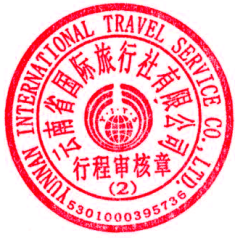 